L E T N Í    S O U T Ě ŽTak jako v roce 2015 máte možnost získat příspěvek na květiny do svého okna či zahrádky. Fotografie můžete posílat na email obce a tím i přispět k tvorbě obecních stránek. Na konci letních prázdnin dojde k vyhodnocení. Hodnoceny budou výzdoby všech domů trvale hlášených i chalupářů a ocenění dostane: 1x  Lufťáček roku  / celkový vzhled chalupy/3 x Zahrádka3 x Okno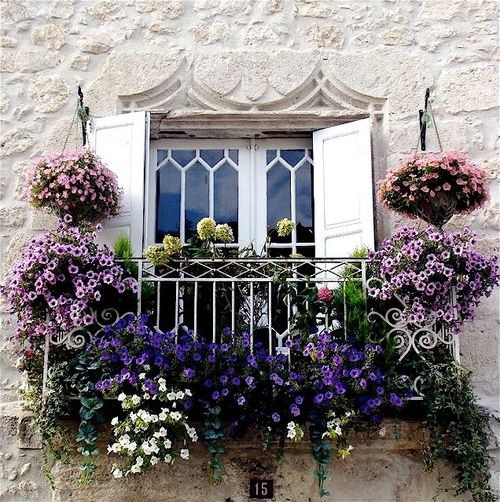 Zkusme se, prosím, vedle sebe respektovat a zachovávat klidné neděle tím, že budeme méně používat hlučné stroje.  Krásné prázdniny v našich obcích Vám přeje obec Žďár.                                 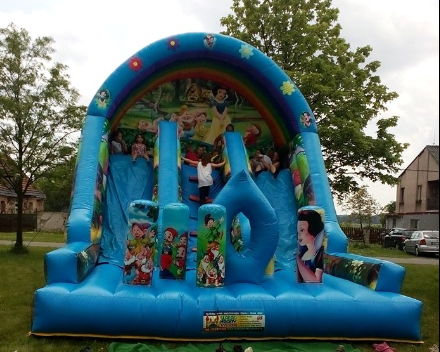 Dětský den 28. května 2016Občasník obce Žďár a Otěvěky**** 9 ****Informace naleznete také na našich stránkách -   http://www.ouzdar.cz/.Dotazy a připomínky můžete zasílat  -  obeczdar@seznam.czVeřejné zasedání zastupitelstva se koná každou poslední středu v měsíci.Pavel Malich                                 starosta                      t.č.  775397491Honzíková Monika                      místostarostka             t.č. 605408071Co by Vás mohlo zajímat?Již se prodávají známky na popelnice na druhé pololetí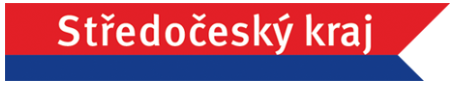 Získané dotace v roce 2016Díky podpoře Středočeského kraje se podaří realizovat v roce 2016 hned čtyři plánované akce v celkové částce 1 090 310,- Kč*****V obci Otěvěky dojde k obnově Pomníku padlých v 1.sv. válce. Celý pomník bude rozebrán a znovu vystavěn. Realizace začne již v červnu.Středočeský kraj přispěje částkou 134 895,- Kč*****V obci Žďár bude v zálivu postavena nová zastávka ve směru Plzeň – Most.  Realizace v měsíci červnuStředočeský kraj přispěje částkou 95 400,- Kč*****Mezi obcemi Žďár a Otěvěky v místě zvaném Rybníčky bude umístěno turistické sezení, lavičky, mapa a lávka. Realizace v měsíci červenci.Středočeský kraj přispěje částkou 92 700,- KčNa vytvoření odpočinkového místa Rybníčky se může podílet kdokoliv, a to formou pomoci při úklidu lesíka, prořezání a vyčištění. Dobrovolná pomoc lesíku proběhne dne 2. července 2016 od 14. 00 hodinV budoucnu by obec ráda ještě Rybníčky odbahnila a doplnila zeleň.*****V obci Žďár u bytovek dojde k vystavění víceúčelového sportovního hřiště o rozměrech 15x22m. Hřiště bude umožňovat softenis, volejbal, streetbal, badminton, nohejbal. Realizace v červenci až srpnu.Středočeský kraj přispěje částkou 578 088,- Kč.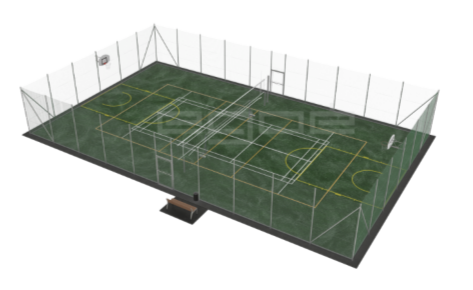 ****Děkujeme za pochopení  zhoršených podmínek  v průběhu některých realizací. MUSÍME TO POSTAVIT 